ПРИМІРНЕ ЧОТИРИТИЖНЕВЕ МЕНЮ (на осінній період)для закладів дошкільної освіти Черкаської міської ради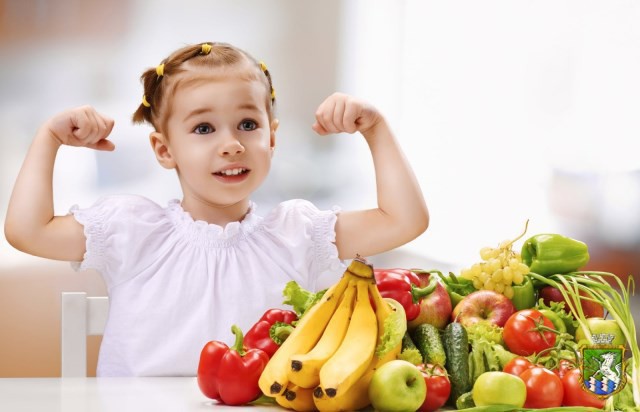 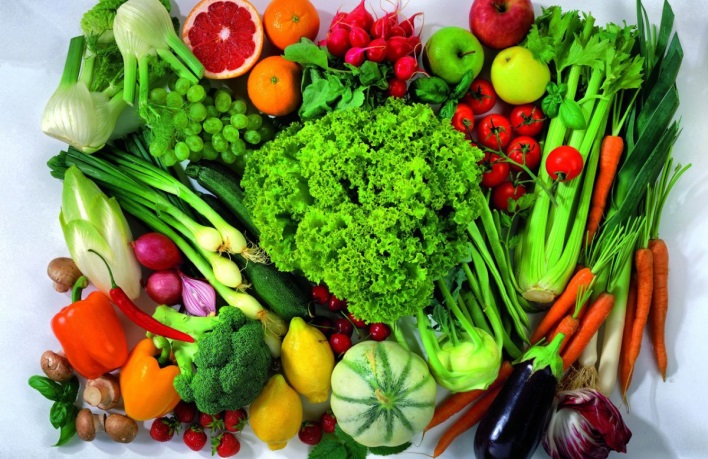 ПОНЕДІЛОК	                                                           Перший тижденьВІВТОРОК                                                                                                                            Перший тиждень СЕРЕДА	                           Перший  тижденьЧЕТВЕР	                              Перший тижденьП’ЯТНИЦЯ	Перший  тижденьПОНЕДІЛОК	                                                           Другий тижденьВІВТОРОК	                                                     Другий  тиждень      СЕРЕДА                                                                                                                                                          Другий  тижденьЧЕТВЕР	                                                           Другий  тижденьП’ЯТНИЦЯ	                                                       Другий  тижденьПОНЕДІЛОК	                                                           Третій тижденьВІВТОРОК	                                                   Третій  тиждень      СЕРЕДА                                                                                                                                                                Третій  тижденьЧЕТВЕР	                                        Третій       тижденьП’ЯТНИЦЯ                                                                                                                                            Третій   тижденьПОНЕДІЛОК	                                                                                                                                  Четвертий тижденьВІВТОРОК                                                                                               	                                         Четвертий тиждень      СЕРЕДА                                                                                                                                                       Четвертий тижденьЧЕТВЕР	                                                                                                                                             Четвертий  тижденьП’ЯТНИЦЯ	                                                                                                                                           Четвертий тижденьПОГОДЖЕНОЗАТВЕРДЖЕНОЗаступник начальника управління-начальник         відділу безпечності харчових продуктівта ветеринарної медицини Черкаського міськогоуправління Головного управлінняДержпродспоживслужби в Черкаській області ____________  Марія ПАВЛОВАДиректор департаменту освіти та  гуманітарної політикиЧеркаської міської ради______________   Богдан. БЄЛОВДля закладів дошкільної освіти (ясла-садок) загального типуДля закладів дошкільної освіти (ясла-садок) комбінованого типуДля закладів дошкільної освіти комбінованого типу (ясла-садок) Для закладів дошкільної освіти (ясла-садок) спеціального типуДля закладів дошкільної освіти (дитячий садок) загального типуНайменування  продуктівВихід , г (ясла)Вихід ,г ( сад )СніданокСніданокСніданокОмлет з морквою6060Плов фруктовий  ( яблука, курага,родзинки)100120Йогурт питний 100125Фрукти за сезоном  (яблуко)6080ОбідОбідОбідСалат із свіжих томатів з солодким перцем/Вінегрет60/7580/100Борщ чернігівський 150200Каша кукурудзяна  розсипчаста 90113Шніцель зі свинини6080Компот з суміші сухофруктів 150 180Хліб житній 3030ВечеряРагу із курятини151201Кисіль вишневий 150/3180/5Бутерброд з вершковим маслом та твердим сиром30/3/530/3/7Фрукти за сезоном (слива)2736Енергетична цінність ( ккал) :1244.711510.48Найменування  продуктівВихід , г (ясла)Вихід ,г ( сад )СніданокСніданокСніданокМорква припущена з родзинками5980Пудинг сирно-яблучний140178Какао 150180Бутерброд з твердим сиром30/530/7ОбідОбідОбідПомідор свіжий / Салат з капусти, моркви та яблук 30/ 70-Помідор свіжий / Салат з квашеної капусти30/55	Суп рисовий 150200Пюре з бобових(гороху або сочевиці) з вершковим маслом90103Фіш-боли  в томатному соусі (рибні)50/2771/41Сік фруктовий120180Хліб житній3030ВечеряОгірок свіжий/Ікра бурякова30/5550/73Макарони відварені з овочами80/10100/25Чахохбілі з куркою32/4563/60Узвар 150180Фрукти за сезоном (груша)6080Енергетична цінність ( ккал) :1237.061499.43Найменування  продуктів Вихід , г (ясла)Вихід ,г ( сад )СніданокСніданокСніданокСалат із свіжих огірків та зеленої цибулі /Салат з червоної капусти з соусом «Вінегрет»50/5070/50Каша пшенична в’язка 80100Курка по – італійські ( підлива)36/1048/12Чай байховий  з лимоном 150/3180/5Хліб житній30 30Фрукти за сезоном  (банан)6080ОбідОбідОбідСалат з варених овочів4155Суп картопляний з макаронними виробами 150200Пиріг  м’ясний  ( яловичина)140 187Сік томатний  120120Хліб житній30 30Вечеря Суфле яєчне7575Вареники з вишнями с/м120160Яблуко печене з грецьким горіхом4090Кефір 100125Енергетична цінність ( ккал) :1125.021365.41Найменування  продуктів Вихід , г (ясла)Вихід ,г ( сад )СніданокСніданокСніданокСалат із свіжих огірків та зеленої цибулі/салат із капусти з зеленим горошком50/4570/60Макарони відварні з вершковим маслом 90112Котлета рублена з курятини 5877Компот із свіжих фруктів 150180Хліб житній3030Фрукти за сезоном (яблуко)      5075ОбідОбідОбідСалат з білокачанної капусти 4862Суп гороховий з сухариками з пшеничного хліба150/30200/30Картопляне пюре90112Хлібець рибний 4873Узвар150 180Вечеря Салат з запеченої груші та моркви5577Каша боярська (із пшона з яблуками)95100Пудинг сирно-морквяний з  соус молочним95/15125/25Чай байховий  з лимоном150/3180/5Енергетична цінність ( ккал) :1115.001449.79Найменування  продуктів Вихід , г (ясла)Вихід ,г ( сад )СніданокСніданокСніданокСалат з яйцем сиром та кип’яченою сметаною  5050Голубці ліниві з курячим м’ясом  90120Какао150180Хліб житній3030Фрукти за сезоном   (слива)6080ОбідОбідОбідБаклажани тушковані з помідорами  / Ікра з буряка 60/5580/73Суп-пюре з квасолі з кип’яченою сметаною  150/4200/5Булгур  з  овочами 90105Філе курки запечене під сиром 5574Кисіль вишневий  (вишня свіжозаморожена )150 180Хліб житній 3030Вечеря Салат морк’яно – яблучний з  горіхом 4663Молочно гречана каша з вершковим маслом 150200Напій лимонний  з родзинками.150180Енергетична цінність ( ккал) :1144.751410.22Найменування  продуктів Вихід , г (ясла)Вихід ,г ( сад )СніданокСніданокСніданокМорква тушкована з чорносливом3547Каша боярська ( із пшона з родзинками )95125Соус фруктовий  ( вишневий)2940Какао 150180Фрукти за сезоном  ( банан)6080ОбідОбідОбідОгірок свіжий / Горошок овочевий відварний  3040Огірок свіжий / Огірок солоний 4026Борщ  по-бахмацькі  з кип’яченою  сметаною150/6200/8Каша перлова в’язка 82103Кури з яблуками в сметані 30/3040/40Компот із суміші сухофруктів150180Хліб житній 3030Вечеря Салат з свіжої капусти та кропу 3245Каша гречана розсипчаста82103М'ясо відварене в кисло – солодкому соусі (свинина)27/2336/31Узвар 150180Бутерброд з вершковим масло та сиром твердим30/3/530/3/7Фрукти за сезоном (груша)6080Енергетична цінність ( ккал) :1267.151540.68Найменування  продуктів Вихід , г (ясла)Вихід ,г ( сад )СніданокСніданокСніданокСалат з моркви та часнику4050Каша пшенична в’язка 90113Тюфтелька куряча  (з овочами )66/2488/32Чай байховий 150180Бутерброд з сиром твердим30/530/7Фрукти за сезоном (яблуко)5075ОбідОбідОбідСалат « Полонинський»4054Суп  селянський з перловою крупою та  кип’яченою сметаною150/5200/7Шніцель рибний натуральний4770Картопляне пюре 90112Сік фруктовий 120180Хліб житній 3030Вечеря Каша вівсяна з гарбузом129162Львівський сирник з морквою 100120Соус сметанний (на молоці)3550Йогурт питний 100 125Фрукти за сезоном  (виноград)6080Енергетична цінність ( ккал) :1285.541447.80Найменування  продуктів Вихід , г (ясла)Вихід ,г ( сад )СніданокСніданокСніданокСалат з свіжих томатів та солодким перцем6080Макаронник з м’ясом  (яловичина)93125Какао150180Хліб житній3030Фрукти за сезоном (слива)6080ОбідОбідОбідСалат з червоної капусти5067Суп – пюре гороховий150  200Каша гречана в’язка90113Котлета натуральна з філе курки панірована в сухарях4865Узвар150 180Хліб житній 30 30Вечеря Омлет «Драчена»4646Плов фруктовий (яблука, курага, родзинки)100120Шарлотка яблучна6790Кисіль вишневий (вишня свіжоморожена)150185Енергетична цінність ( ккал) :1231.231483.20Найменування  продуктів Вихід , г (ясла)Вихід ,г ( сад )СніданокСніданокСніданокКаша кукурудзяна розсипчаста90113Пудинг із сиру кисломолочного (запечений)77100Соус фруктовий (вишневий або малиновий)2940Кефір 90125Фрукти за сезоном (банан)6080ОбідОбідОбідСалат з яйцям, сиром та кип'яченою сметаною5050Суп польовий із кип’яченою сметаною150/4200/5Пюре з гороху з вершковим маслом90100Котлета рибна любительска 8860/2,0Узвар  150180Хліб житній3030Вечеря Салат з свіжих томатів та солодким перцем6080Картопля тушкована з цибулею та томату100125Нагетси курячі5675Чай байховий з лимоном150180Хліб житній3030Фрукти за сезоном (слива)6080Енергетична цінність ( ккал) :1229.101595.95Найменування  продуктів Вихід , г (ясла)Вихід ,г ( сад )СніданокСніданокСніданокСалат « Полонинський»4054Макарони відварні з маслом вершковим 90113Кури з яблуками в сметані30/3040/40Компот із сухофруктів 150180Хліб житній 3030Фрукти за сезоном (виноград)6080ОбідОбідОбідСалат з капусти, моркви та зеленого горошку5067Борщ полтавський з галушками та кип’яченою сметаю150/27/6200/36/8Каша ячна в’язка з вершковим маслом82103Биточок рублений з м’яса курки паровий 5877Сік томатний120 180Хліб житній 3030ВечеряОмлет 6060Булгур з овочами90105Компот із свіжих яблук120160Фрукти  за сезоном (груша )6080Енергетична цінність ( ккал) :1354.481696.07Найменування  продуктів Вихід , г (ясла)Вихід ,г ( сад )СніданокСніданокСніданокМорква тушкована в  сметані6084Каша « Янтарна» ( із пшона з яблуками )100125Какао 150180Хліб житній3030ОбідОбідОбідОгірок свіжий/ Ікра бурякова30/55-Огірок свіжий/ Огірки солоні-40/40Суп -харчо150 200 Макарони відварні з сиром твердим 90/7113/9Курячий рулет фарширований вареним яйцем6080Узвар120180Хліб житній 3030Вечеря Горошок овочевий  відварний 5872Чахохбілі з куркою32/4543/60Пюре з бобових (горох або сочевиця) з вершковим маслом90103Компот із свіжих фруктів 120160Фрукти свіжі за сезоном (слива)6080Енергетична цінність ( ккал) :1269.901619.77Найменування  продуктів Вихід , г (ясла)Вихід ,г ( сад )СніданокСніданокСніданокСалат  з червоної капусти з соусом «Вінегрет»5050Каша ячна розсипчаста з цибулею96120Тюфтелька куряча з овочами66/2488/32Чай байховий з лимоном 150/3180/5Хліб житній3030Фрукти за сезоном (яблуко)6080ОбідОбідОбідКапуста смажена в сухарях ( з цвітної капусти або білокачанної капусти)2635Суп селянський з перловою крупою та томатом 150/5200/7Товчанка112140Тюфтельки  «БЕЛІП» в сметанно-томатному соусі (рибна)60/2090/30Компот із суміші сухофруктів 150180Хліб житній 3030Вечеря Каша з пластівців «Геркулес» в’язка 82103Гратен « Зебра» ( запіканка сирна з какао)77100Йогурт питний 100125Фрукти  свіжі за сезоном  (банан)6080Енергетична цінність ( ккал) :1198. 431562.65Найменування  продуктів Вихід , г (ясла)Вихід ,г ( сад )СніданокСніданокСніданокСуфле яєчне7575Каша в’язка пшенична з морквою90113Компот із свіжих фруктів ( яблука,виноград)120160Бутерброд  з сиром твердим  30/530/7ОбідОбідОбідСвіжий огірок  /  Буряк тушкований з чорносливом  30/3440/47Суп – пюре гороховий 150200Кнелі із курятини з рисом в сметано – томатному соусі47/3263/56Запіканка овочева 112140Сік томатний 120180Хліб житній 3030Вечеря Салат з свіжих томатів та солодким перцем6080Вареники з вареним курячим м’ясом 81108Кефір 90125Фрукти за сезоном (яблуко)6080Енергетична цінність ( ккал) :1127.001422.39Найменування  продуктів Вихід , г (ясла)Вихід ,г ( сад )СніданокСніданокСніданокМоркв’яна запіканка з сиром кисломолочним та фруктовим соусом100/29138/40Фузілі з твердим сиром90/7113/9Какао 150180Фрукти за сезоном (груша)6080ОбідОбідОбідСвіжий помідор / Буряк тушкований у сметанному соусі30/6040/80Суп болгарський із кип’яченою  сметаною150/4200/5Фалафель7796Фрикаделька рибна 6090Узвар 150180Хліб житній3030Вечеря Салат з капусти, моркви та яблук7093Каша вівсяна в’язка82103Мафіни з овочами  та твердим сиром  (з м’яса яловичини)6384Кисіль вишневий 150180Хліб житній3030Фрукти за сезоном (слива)6080Енергетична цінність ( ккал) :1158.401470.35Найменування  продуктів Вихід , г (ясла)Вихід ,г ( сад )СніданокСніданокСніданокСалат з свіжої капусти та кропу3245Картопля відварна з вершковим маслом80100Нагетси курячі 5675Компот із сухофруктів 150180Хліб  житній3030Фрукти свіжі (яблуко)6080ОбідОбідОбідСалат з яйцем, сиром з кип’яченою сметаною  5050Борщ полтавський з галушками з кип’яченою сметаною  150/27/6200/36/8Каша ячна в’язка з вершковим маслом82103М'ясо відварне в кисло – солодкому соусі (свинина)27/2336/31Сік фруктовий 120 180Хліб житній 3030Вечеря Омлет з твердим сиром 5757Каша молочна гречана 145200Чай байховий з лимоном150/3180/5Бутерброд з вершковим маслом та твердим сиром30/3/530/3/7Фрукти  свіжі за сезоном  (банан)6080Енергетична цінність ( ккал) :1338.941477.40Найменування  продуктів Вихід , г (ясла)Вихід ,г ( сад )СніданокСніданокСніданокСалат з моркви та часнику 3950Омлет «Драчена»4646Фузіллі з твердим сиром 90/7113/9Компот із свіжи яблук     120160Фрукти за сезоном (виноград)6080ОбідОбідОбідОгірок свіжий  / Буряк тушкований з чорносливом 20/3425/47Борщ  по-бахмацькі  з кип’яченою  сметаною150/6200/8Каша перлова в’язка 82103Ковбаски м’ясні 6587Компот із суміші сухофруктів150180Хліб житній 3030Вечеря Салат із капусти з зеленим горошком4560Зрази картопляні з курячим  м’ясом «Човники»116145Узвар 150180Бутерброд з вершковим маслом та твердим сиром30/3/530/3/7Фрукти за сезоном (апельсин)6080Енергетична цінність ( ккал) :1178.831495.00Найменування  продуктів Вихід , г (ясла)Вихід ,г ( сад )СніданокСніданокСніданокСалат «Полинський»4054Каша пшенична в’язка 90113 Котлета натуральна з м’яса індика панірована в сухарях4864Чай байховий  з лимоном 150/3180/5Хліб житній3030Фрукти за сезоном (банан)6080ОбідОбідОбідСалат з червоної капусти5067Суп  гречаний 150 200 Риба з кисло-солодким соусом33/2449/36Картопляне пюре 90112Сік фруктовий 120180Хліб житній 3030Вечеря Салат моркв’яно-яблучний з твердим сиром90122Вареники ліниві із сиру кисломолочного117154Соус фруктовий (вишневий)2930Йогурт питний 100125Фрукти свіжі за сезоном (яблуко)6080Енергетична цінність ( ккал) :1148.041465.87Найменування  продуктів Вихід , г (ясла)Вихід ,г ( сад )СніданокСніданокСніданокСалат з капусти, морки та яблук7093Макаронник з м’ясом  яловичини93125Кефір 100125Хліб житній3030Фрукти за сезоном (банан)6080ОбідОбідОбідПомідор / Салат з вареного буряка30/6040/80Суп із сочевиці150200Каша гречана в’язка90113Оладки з м’яса курки6993Компот із сухофруктів150 180Хліб житній 30 30Вечеря Молочна геркулесова  каша з вершковим маслом180200Шарлотка яблучна 6690Кисіль вишневий ( вишня свіжоморожена)150180Енергетична цінність ( ккал) :1260.001489.18Найменування  продуктів Вихід , г (ясла)Вихід ,г ( сад )СніданокСніданокСніданокКаша вівсяна в’язка 82103Оладки з сиру кисломолочного 78100Соус фруктовий (вишневий або смородиновий)2940Какао 150180Фрукти за сезоном (банан) 6080ОбідОбідОбідОгірок свіжий / Буряк тушкований з яблуками у сметанному соусі30/3040/40Суп картопляний з макаронними виробами150 200 Пюре з гороху з вершковим маслом88110Товченики рибні 4262Узвар 150180Хліб житній3030ВечеряСвіжий помідор /  Салат з варених овочів30/4140/55Банош по гуцульські з твердим сиром  80/4100/5Суфле з вареного м’яса курки з цвітною капустою6587Чай байховий з лимоном150180Бутерброд з твердим сиром30/530/7Фрукти за сезоном (слива)6080Енергетична цінність ( ккал) :1167.581505.00Найменування  продуктів Вихід , г (ясла)Вихід ,г ( сад )СніданокСніданокСніданокСалат з капусти, моркви та зеленого горошку 50567Картопля відварна з вершковим маслом88110Биточок рублений з м’яса курки паровий 5877Компот із сухофруктів 150180Хліб  житній 3030Фрукти свіжі (слива)6080ОбідОбідОбідСалат з зеленого горошку та цибулі 4055Борщ  український 150200 Каша кукурудзяна в’язка 82103Чахохбілі з м’ясом курки32/4545/60Сік томатний120 180Хліб житній 3030Вечеря Ікра бурякова5576Омлет з морквою6060Каша гречана молочна150200Какао 150180Фрукти свіжі  за сезоном (банани)6080Енергетична цінність ( ккал) :1126.901441.05